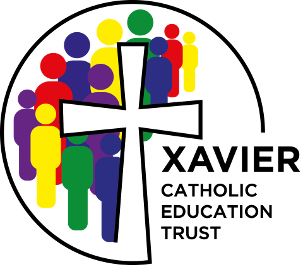 Xavier CET Subject Network Meeting: EnglishWednesday 3rd February4:00-5:15MinutesRemote learning best practiceSharing approaches and discussing how we can foster quality first teaching with a focus on English. Action: is there a way we can share English teaching videos to support CPD? In breakout rooms, teachers identified: need to resource/support reading while in lockdown; use of libraries (Hampshire school library service); generally, reading demonstrated more gaps after lockdown 1. AssessmentWhat we learnt from last lockdown, gaps we expect, ways we can address them and what we are doing now to assess. Maureen McDonnell to feedback to group about approach to feedback at The Marist. Actions: PowerPoint with resources circulated; teachers recommended Mote for recording feedback (https://chrome.google.com/webstore/detail/mote-voice-notes-feedback/ajphlblkfpppdpkgokiejbjfohfohhmk) PhonicsDiscussion of phonics screening from AUT2020 and what we learnt from the assessments. Actions: consider gaps and ways of structuring support during/after lockdown considering lessons learnt (LA 79.8% pass Autumn 2020 Y2)ModerationExploring opportunities for moderating writing across the MAT and whether this can/should be organised for this year. Actions: definite yes to interschool Summer term moderation; suggested focus of years 1, 4 and 5 due to possibility of external moderation; ideas shared concerning ‘no more marking’ (https://www.nomoremarking.com/?gclid=CjwKCAiAsOmABhAwEiwAEBR0Zrtybw5hiLD6q_KArJ3Lsw-RDlLRWyC6en78rZFC6b4QkcRfAbrj0RoC4_kQAvD_BwE) AOBNone raised. 